SEMANA DE 08 A 12 DE JUNHOSEQUÊNCIA DIDÁTICA MÊS DE JUNHOBONS HÁBITOS DE HIGIENEVAMOS ENSINAR BEBETO BONS HABITOS DE HIGIENE!PINTAR AS FIGURAS, COLAR EM UM PAPEL DURINHO (PODE SER CAIXINHA DE LEITE PAPELÃO OU QUALQUER EMBALAGEM DURA), RECORTAR E FAZER UM JOGO DA MEMÓRIA E DEPOIS JOGAR COM ALGUEM DA FAMÍLIA.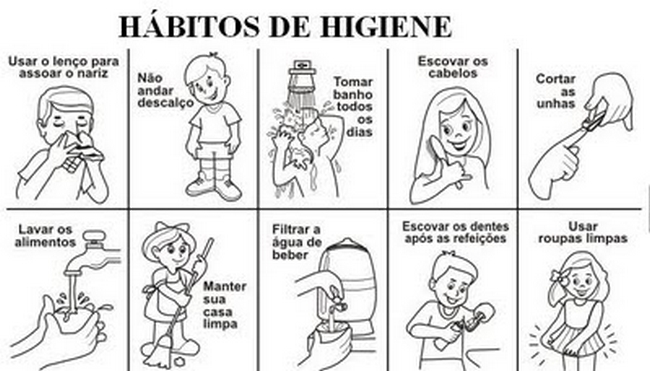 RESOLVA AS ADIÇÕES (COM FEIJÕES OU PALITOS DE FOSFÓRO):8 + 7 =12 + 11=9 + 10 =8 + 11 =7 + 14 =6 + 15 =12 + 10 =7 + 9 =10 + 5 =5 + 9 +16 + 3 =14 + 6 =13 + 8 =10 + 9 =6 + 6 =